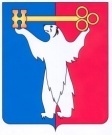 АДМИНИСТРАЦИЯ ГОРОДА НОРИЛЬСКАКРАСНОЯРСКОГО КРАЯПОСТАНОВЛЕНИЕ09.08.2016                                            г. Норильск                                                №  427О внесении изменения в постановление Администрации города Норильска 
от 31.05.2011 № 273 В целях урегулирования отдельных вопросов, а также в связи с кадровыми изменениями, ПОСТАНОВЛЯЮ:Внести в постановление Администрации города Норильска от 31.05.2011 
№ 273 «Об утверждении состава комиссии по делам несовершеннолетних и защите их прав Центрального района города Норильска» (далее – Постановление) следующее изменение:1.1. Состав комиссии по делам несовершеннолетних и защите их прав Центрального района города Норильска, утвержденный Постановлением, изложить в редакции согласно приложению к настоящему постановлению.2. Разместить настоящее постановление на официальном сайте муниципального образования город Норильск. И.о. Руководителя Администрации города Норильска		       А.П. МитленкоПриложение к постановлению Администрации города Норильскаот 09.08.2016 №427УТВЕРЖДЕНпостановлением Администрациигорода Норильскаот 31.05.2011 № 273СОСТАВКОМИССИИ ПО ДЕЛАМ НЕСОВЕРШЕННОЛЕТНИХ И ЗАЩИТЕ ИХ ПРАВ ЦЕНТРАЛЬНОГО РАЙОНА ГОРОДА НОРИЛЬСКАКоростелева                       -Наталья Михайловна     заместитель Руководителя Администрации города Норильска по социальной политике, председатель комиссииЛозинский                          - Владимир Петрович    начальник мобилизационного отдела Администрации города Норильска, заместитель председателя комиссииБондаренко                        -Нина Васильевна заместитель главного врача по организационно- методической работе КГБУЗ «Норильская межрайонная детская больница», заместитель председателя комиссии (по согласованию)Кравченкова                      - Ирина Анатольевна     начальник отдела по делам несовершеннолетних и защите их прав Администрации города Норильска, ответственный секретарь комиссииЧлены комиссии:Артюхова                           - Светлана Павловна главный специалист - инспектор по работе с детьми отдела по делам несовершеннолетних и защите их прав Администрации города НорильскаБочкарева                           -   Татьяна Александровна  начальник отдела воспитания и дополнительного образования Управления общего и дошкольного образования Администрации города Норильска  Демидова                           - Ольга ВикторовнаЛобасев                               -                                                                                                                                                                                                 Антон Валерьевич     врач нарколог подросткового Краевого государственного бюджетного учреждения здравоохранения «Красноярский краевой   психоневрологический диспансер № 5» (по согласованию)заместитель руководителя следственного отдела по городу Норильск Главного следственного управления Следственного комитета Российской Федерации по Красноярскому краю (по согласованию)Егорова                         - Лилия Борисовна     начальник отдела учебных заведений Управления по спорту Администрации города Норильска   Курунина                          - Ольга Николаевна заместитель начальника ОУУП и ДН - начальник ОДН ОУУП и ДН ОМВД России по городу Норильску (по согласованию)Леу                                    - Юлия Юрьевна   главный специалист - инспектор по работе с детьми отдела по делам несовершеннолетних и защите их прав Администрации города НорильскаЛосева                              - Юлия Анатольевна    начальник отдела молодежной политики Управления по молодежной политике и взаимодействию с общественными объединениями Администрации города НорильскаМаслова                           - Елена Станиславна начальник отдела опеки и попечительства над несовершеннолетними Администрации города НорильскаПлющева                          - Елена Анатольевна Арбузова                         - Ольга Николаевназаместитель начальника Управления социальной политики Администрации города Норильсканачальник отдела трудоустройства Центрального района города Норильска Краевого государственного казенного учреждения «Центр занятости населения города Норильска» (по согласованию)ведущий специалист- инспектор по работе с детьми отдела по делам несовершеннолетних и защите их прав Администрации города НорильскаСеменова                          - Лариса Николаевна  заместитель начальника Управления по делам культуры и искусства Администрации города НорильскаМинакаева                         - Лариса Геннадьевна  временно исполняющая обязанности начальника филиала по городу Норильску ФКУ УИИ ГУФСИН России по Красноярскому краю Главного   управления Федеральной службы исполнения   наказаний (по согласованию) 